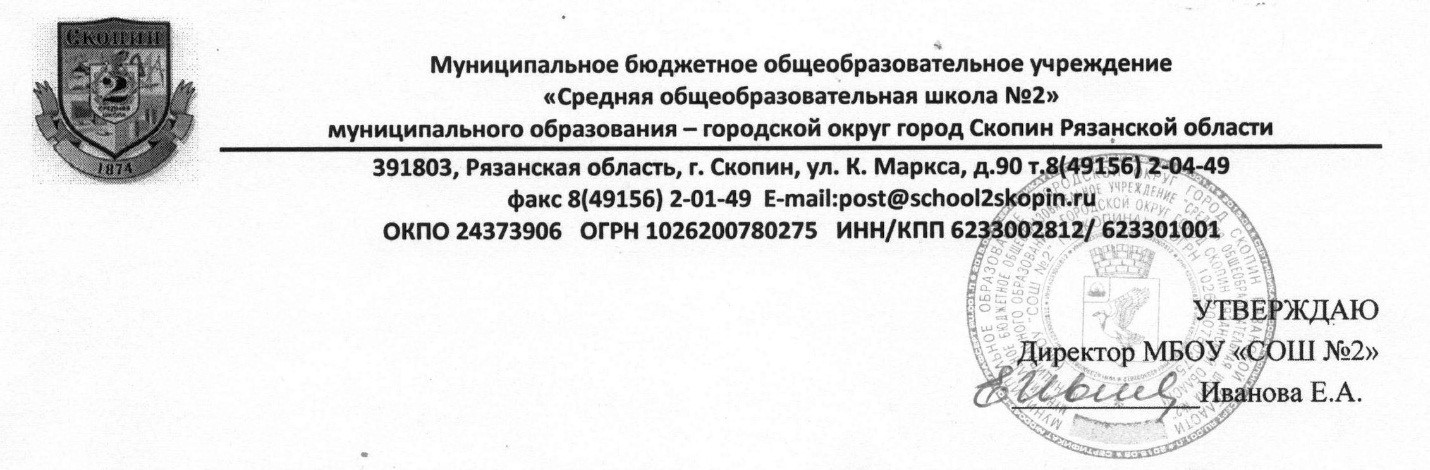 План мероприятий по профориентации на 2020-2021 учебный годПримерная тематика классных часов.Педагог-психолог                  И.Н.Аксенова                       Приказ от «27»августа 2020г.  № 189№№Содержание деятельностиклассыОтветственныеОрганизационно – методическая  работа в школеСентябрьСентябрьСентябрьСентябрьСентябрь11Проведение анализа результатов профориентационной работы за 2018 – 2019 учебный год (вопросы трудоустройства и поступления в профессиональные учебные заведения выпускников 9,11 классов).Зам. директора по воспитательной работе22Разработка и утверждение планов (программ) по профориентационной работе на 2019 – 2020 учебный год.Зам. директора по воспитательной работе33Организация работы: по проведению элективных курсов, направленных на планирование учащимися профессиональных и жизненных перспектив; по реализации дополнительных общеразвивающих программ по профориентации1 – 11 кл.Зам. директора по УВР, зам.директора по воспитательной работе44Организация и проведение ярмарки 1 – 11 кл.Кл.руководителиОктябрьОктябрьОктябрьОктябрьОктябрь11Оформление уголка по профориентации: «Востребованные профессии»,«Твой путь к успеху»,«Секреты выбора профессии», «Путеводитель выпускника», «Психология и выбор профессии», «Образование и карьера»9 -  11 кл.Классные руководители,22Оформление информационного стендового материала, посвященного педагогическим профессиям33Вовлечение учащихся в общественно – полезную деятельность в соответствии с познавательными и профессиональными интересамиЗам. директора по воспитательной работе, классные руководителиНоябрьНоябрьНоябрьНоябрьНоябрь11Оформление информационного стендового материала, посвященного педагогическим профессиям22Проведение анализов прогнозов профориентации выпускников 9, 11-ых классов (вопросы трудоустройства и поступления в профессиональные учебные заведения)Зам. директора по воспитательной работеЯнварь – февраль  (месячник профориентации) Январь – февраль  (месячник профориентации) Январь – февраль  (месячник профориентации) Январь – февраль  (месячник профориентации) Январь – февраль  (месячник профориентации) 11Организация и проведение с учащимися выставок «В мире профессий»«Профессия – учитель», «Медицинские профессии, «Профессия – военный»1 – 6 кл.Классные руководители22Организация и проведение с учащимися викторин, бесед, игр  по теме «В мире профессий»7 – 8 кл.Классные руководители33Проведение классных часов (согласно возрастным особенностям) «Что может помочь в планировании моего будущего», «Образование и формирование жизненных планов», «Экскурс в мир профессий»,«Выбор профессии – дело серьезное», «Анализ рынка труда. Востребованные профессии.5 – 11 кл.Классные руководителиМартМартМартМартМарт11Спланировать проведение родительских собраний (общешкольных, классных) по темам:«Востребованные профессии через 6 – 7 лет», «Престижные профессии», «Анализ рынка труда и востребованности  профессий в регионе», «Мир профессий, или какую дверь открыть», «Как правильно выбрать профессию своему ребенку»Зам. директора по воспитательной работе, классные руководители22Конкурс рисунков «Моя будущая профессия»1 – 4 кл.Организаторы, классные руководители33Привлечь  учащихся к исследовательской и проектной деятельности по профориентации в рамках участия в  НПК «Шаг в науку»7 – 11 кл.АпрельАпрельАпрельАпрельАпрель11Проведение анализа прогнозов профориентации выпускников 9, 11-ых классов (вопросы трудоустройства и поступления в профессиональные учебные заведения)МайМайМайМайМай11Анализ работы по реализации плана мероприятий в рамках профориентационной работы на 2019 – 2020 учебный год. Перспективное планирование на 2020 – 2021 учебный годЕжемесячноЕжемесячноЕжемесячноЕжемесячноЕжемесячно11Осуществление взаимодействия с  Центром занятости33Размещение на сайте школы в разделе «Профориентация» следующей информации:                                                                                                        - план работы на 2019 – 2020 учебный год;                                                              - справочник «Куда пойти учиться?»                                                                                            - методические рекомендации по организации профориентационной работы с учащимися;                                                                                              - обзор профориентационных мероприятий Зам. директора по воспитательной работеВ течение годаВ течение годаВ течение годаВ течение годаВ течение года11Организация профориентационной работы с учащимися 1 – 9 классов: «Первые шаги в профессиональной подготовке младших школьников», «Профессиональная ориентация учащихся 5 – 6 классов в условиях введения ФГОС основного общего образования», «Профессиональная ориентация учащихся 7-8 классов в условиях введения ФГОС основного общего образования», «Профессиональная ориентация учащихся 9 классов», «Психолого – педагогическое сопровождение детей с инвалидностью и лиц с ограниченными возможностями здоровья»1 – 9 кл.Зам. директора по воспитательной работе,  кл. руководителиРабота с педагогическими кадрамиРабота с педагогическими кадрамиРабота с педагогическими кадрамиРабота с педагогическими кадрамиРабота с педагогическими кадрами1Ознакомить классных руководителей с методическими рекомендациями по основам выбора профессии и учебного заведенияОзнакомить классных руководителей с методическими рекомендациями по основам выбора профессии и учебного заведенияЗам. директора по воспитательной работе23Предусмотреть в плане работы школьных методических объединений педагогов рассмотрение вопросов методики профориентационной работы, обмен опытом ее проведения «Методика профориентационной работы по возрастным группам», «Работа с учащимися по интересам», «Подготовка учащихся к компетентному выбору профессии», «Психологическая и социальная обусловленность выбора профессии старшеклассниками»Предусмотреть в плане работы школьных методических объединений педагогов рассмотрение вопросов методики профориентационной работы, обмен опытом ее проведения «Методика профориентационной работы по возрастным группам», «Работа с учащимися по интересам», «Подготовка учащихся к компетентному выбору профессии», «Психологическая и социальная обусловленность выбора профессии старшеклассниками»Зам. директора по воспитательной работе 45Практиковать  отчетность учителей – предметников, классных руководителей, руководителей кружков о проделанной работеПрактиковать  отчетность учителей – предметников, классных руководителей, руководителей кружков о проделанной работеЗам. директора по воспитательной работе6Скоординировать деятельность учителей, работающих в классе на решение задач профориентационной работы с учащимисяСкоординировать деятельность учителей, работающих в классе на решение задач профориентационной работы с учащимисяЗам. директора по воспитательной работе 7Организовать индивидуальные консультации и беседы по теме «Влияние состояние здоровья на профессиональную карьеру»Организовать индивидуальные консультации и беседы по теме «Влияние состояние здоровья на профессиональную карьеру»Медицинский работникРабота с родителямиРабота с родителями1Проведение индивидуальной и групповой работы с родителями (законными представителями) по содействию в выборе профессии «Слагаемые выбора профиля обучения и направления дальнейшего образования»Проведение индивидуальной и групповой работы с родителями (законными представителями) по содействию в выборе профессии «Слагаемые выбора профиля обучения и направления дальнейшего образования»9 – 11 кл.Классные руководители2Работа с родителями (законными представителями) детей с инвалидностью и ОВЗ«Самоопределение и профориентация учащихся» (индивидуальные консультации, помощь в организации образовательного маршрута)Работа с родителями (законными представителями) детей с инвалидностью и ОВЗ«Самоопределение и профориентация учащихся» (индивидуальные консультации, помощь в организации образовательного маршрута)Классные руководители, 3Организовать для родителей лекторий по теме «Анализ рынка труда и востребованность профессий в регионе»Организовать для родителей лекторий по теме «Анализ рынка труда и востребованность профессий в регионе»Зам. директора по воспитательной работе4Организовать встречи  учащихся с родителями – представителями различных профессийОрганизовать встречи  учащихся с родителями – представителями различных профессийКлассные руководители5Привлекать родителей к участию в проведении экскурсий учащихся на предприятия и учебные заведенияПривлекать родителей к участию в проведении экскурсий учащихся на предприятия и учебные заведенияКлассные руководители6Спланировать проведение родительских собраний (общешкольных, классных)«Востребованные профессии через 6 – 7 лет», «Престижные профессии», «Анализ рынка труда и востребованности  профессий в регионе», «Мир профессий, или какую дверь открыть», «Как правильно выбрать профессию своему ребенку»Спланировать проведение родительских собраний (общешкольных, классных)«Востребованные профессии через 6 – 7 лет», «Престижные профессии», «Анализ рынка труда и востребованности  профессий в регионе», «Мир профессий, или какую дверь открыть», «Как правильно выбрать профессию своему ребенку»9 – 11 кл.Зам. директора по воспитательной работе, классные руководители7Привлекать родителей к оформлению профориентационных уголков, стендов, к организации экскурсийПривлекать родителей к оформлению профориентационных уголков, стендов, к организации экскурсийКлассные руководители8Подготовка рекомендаций родителям по возникшим проблемам ориентацииПодготовка рекомендаций родителям по возникшим проблемам ориентацииПсихолог9Довести до сведения родителей информацию о работе кружков, спортивных секций, проведения индивидуально – групповых и факультативных занятий по общеобразовательным предметам.Довести до сведения родителей информацию о работе кружков, спортивных секций, проведения индивидуально – групповых и факультативных занятий по общеобразовательным предметам.Классные руководителиРабота с учащимисяРабота с учащимися1Предпрофильная подготовкаЭлективные курсыПредпрофильная подготовкаЭлективные курсы 9-11Учителя – предметники, 3Организация предметных недельОрганизация предметных недель 1-11Учителя предметники4Проведение экскурсий на предприятия и в учебные заведения городаПроведение экскурсий на предприятия и в учебные заведения города6 – 11 кл.Классные руководители5Организация тестирования и анкетирования учащихся с целью выявления профнаправленностиОрганизация тестирования и анкетирования учащихся с целью выявления профнаправленности8-116Проведение опроса по выявлению проблем учащихся по профориентацииПроведение опроса по выявлению проблем учащихся по профориентации 8-11Классные руководители, психолог7Участие в муниципальном конкурсе проектов среди учащихся «Моя будущая профессия»Участие в муниципальном конкурсе проектов среди учащихся «Моя будущая профессия»8 – 11 кл.Классные руководители8Привлечение учащихся к исследовательской и проектной деятельности по профориентации «Шаг в науку»Привлечение учащихся к исследовательской и проектной деятельности по профориентации «Шаг в науку»7 – 11 кл.учителя – предметники9Организация и проведение с учащимися выставок «В мире профессий»«Профессия – учитель», «Медицинские профессии»,«Нефтяные профессии», «Профессия – военный». Организация и проведение с учащимися викторин, бесед.Организация и проведение с учащимися выставок «В мире профессий»«Профессия – учитель», «Медицинские профессии»,«Нефтяные профессии», «Профессия – военный». Организация и проведение с учащимися викторин, бесед.Классные руководители, библиотекарь10Проведение серий классных часов «Что может помочь в планировании моего будущего», «Образование и формирование жизненных планов», «Экскурс в мир профессий», «Выбор профессии – дело серьезное», «Анализ рынка труда. Востребованные профессии.Проведение серий классных часов «Что может помочь в планировании моего будущего», «Образование и формирование жизненных планов», «Экскурс в мир профессий», «Выбор профессии – дело серьезное», «Анализ рынка труда. Востребованные профессии.5 – 11 кл.Классные руководители11Организация и проведение встреч с представителями различных профессийОрганизация и проведение встреч с представителями различных профессийКлассные руководители12Организация экскурсий и встреч со специалистами «Центра занятости»Организация экскурсий и встреч со специалистами «Центра занятости»Зам. директора по воспитательной работе13Обеспечение участия учащихся в работе ярмарки вакансий с целью знакомства с учебными заведениями и рынком трудаОбеспечение участия учащихся в работе ярмарки вакансий с целью знакомства с учебными заведениями и рынком труда9 – 11 кл.Классные руководители, 14Обеспечение участия старшеклассников в Днях открытых дверей учебных заведенийОбеспечение участия старшеклассников в Днях открытых дверей учебных заведений9 – 11 кл.Зам. директора по воспитательной работе №1-4 классы1Мир моих интересов2Профессии наших родителей.3Путь в профессию начинается в школе.4Моя мечта о будущей профессии.5Труд на радость себе и людям.5-8 классы1Мир профессий. Человек и техника. Встреча с начальником ж/д2Мир профессий. Человек на производстве. Экскурсия на СААЗ3Мир профессий. Почтовая связь в нашей стране. Экскурсия в отделение связи.4Мир профессий. Чтобы люди были красивыми. Парикмахер. Визажист. Конкурс. 5Мир профессий. На страже закона. Встреча.6Мир профессий. Библиотекарь. Экскурсия в библиотеку7Мир профессий. Зеленое богатство. Экскурсия в лесничество8Мир профессий. Когда на весах лекарства. Фармацевт. Встреча.9-11 классы1Познай самого себя. Беседа, тестирование.2Какие факторы оказывают значительное влияние на выбор профессии. Анкетирование.3Профориентация и медицинская профконсультация.4Мотивы выбора профессии.5Психологические характеристики профессий.6Они учились в нашей школе.7Выпускники школы-учителя8Профессии с большой перспективой.9Как стать гением. Жизненная стратегия творческая человека.10Сотвори свое  будущее. Проект 11Что? Где? Когда? Информация о профессиях. Периодическая печать и литература.